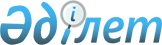 О районном бюджете на 2015-2017 годы
					
			Утративший силу
			
			
		
					Решение Жанибекского районного маслихата Западно-Казахстанской области от 30 декабря 2014 года № 30-2. Зарегистрировано Департаментом юстиции Западно-Казахстанской области 15 января 2015 года № 3765. Утратило силу решением Жанибекского районного маслихата Западно-Казахстанской области от 18 апреля 2016 года № 2-11      Сноска. Утратило силу решением Жанибекского районного маслихата Западно-Казахстанской области от 18.04.2016 № 2-11.

      Примечание РЦПИ.

      В тексте документа сохранена пунктуация и орфография оригинала.

      В соответствии с Бюджетным кодексом Республики Казахстан от 4 декабря 2008 года и Законом Республики Казахстан "О местном государственном управлении и самоуправлении в Республике Казахстан" от 23 января 2001 года Жанибекский районный маслихат РЕШИЛ:

      1. Утвердить районный бюджет на 2015-2017 годы согласно приложениям 1, 2 и 3 соответственно, в том числе на 2015 год в следующих объемах:

      1) доходы – 2 248 081 тысяч тенге:

      налоговые поступления – 273 675 тысячи тенге;

      неналоговые поступления – 4 700 тысяч тенге;

      поступления от продажи основного капитала – 500 тысяч тенге;

      поступления трансфертов – 1 969 206 тысяч тенге;

      2) затраты – 2 293 535 тысячи тенге;

      3) чистое бюджетное кредитование – 32 936 тысяч тенге:

      бюджетные кредиты – 44 773 тысяч тенге;

      погашение бюджетных кредитов – 11 837 тысяч тенге;

      4) сальдо по операциям с финансовыми активами – 0 тенге:

      приобретение финансовых активов – 0 тенге;

      поступления от продажи финансовых активов государства – 0 тенге;

      5) дефицит (профицит) бюджета – -78 390 тысяч тенге;

      6) финансирование дефицита (использование профицита) бюджета – 78 390 тысяч тенге;

      поступление займов – 44 595 тысяч тенге;

      погашение займов – 11 837 тысяч тенге;

      используемые остатки бюджетных средств – 45 632 тысяч тенге.

      Сноска. Пункт 1 - в редакции решения Жанибекского районного маслихата Западно-Казахстанской области от 18.12.2015 № 40-1 (вводится в действие с 01.01.2015).

      2. Поступления в районный бюджет на 2015 год формируются в соответствии с Бюджетным кодексом Республики Казахстан и согласно подпунктам 1), 2) пункта 5 решения Западно-Казахстанского областного маслихата от 12 декабря 2014 года № 21-2 "Об областном бюджете на 2015-2017 годы" (зарегистрированное 22 декабря 2014 года в Реестре государственной регистрации нормативных правовых актов за № 3724, опубликованное 27 декабря 2014 года в газете "Приуралье").

      3. Деньги от реализации товаров и услуг, предоставляемых государственными учреждениями, подведомственных местным исполнительным органам, используются в порядке, определяемом Бюджетным кодексом Республики Казахстан и Правительством Республики Казахстан.

      4. Установить гражданским служащим здравоохранения, социального обеспечения, образования, культуры, спорта и ветеринарии работающим в сельской местности, согласно перечню должностей специалистов, определенных в соответствии с трудовым законодательством Республики Казахстан, повышение на 25% должностных окладов по сравнению со ставками гражданских служащих, занимающихся этими видами деятельности в городских условиях, с 1 января 2015 года.

      Сноска. Пункт 4 - в редакции решения Жанибекского районного маслихата Западно-Казахстанской области от 05.08.2015 № 35-1 (вводится в действие с 01.01.2015).

      5. Утвердить резерв местного исполнительного органа на 2015 год в размере 4 000 тысяч тенге.

      6. Утвердить перечень местных бюджетных программ, не подлежащих секвестру в процессе исполнения местного бюджета на 2015 год, согласно приложению 4.

      7. Утвердить перечень бюджетных программ сельских округов на 2015 год согласно приложение 5.

      8. Руководителю аппарата Жанибекского районного маслихата (Н. Уалиева) обеспечить государственную регистрацию данного решения в органах юстиции, его официальное опубликование в информационно-правовой системе "Әділет" и в средствах массовой информации.

      9. Настоящее решение вводится в действие с 1 января 2015 года.

 Районный бюджет на 2015 год      Сноска. Приложение 1 - в редакции решения Жанибекского районного маслихата Западно-Казахстанской области от 18.12.2015 № 40-1 (вводится в действие с 01.01.2015).

            тысяч тенге

 Районный бюджет на 2016 год            тысяч тенге

 Районный бюджет на 2017 год            тысяч тенге

 Перечень местных бюджетных программ, не подлежащих секвестированию в процессе 
исполнения местного бюджета на 2015 год Бюджетные программы аульных округов в 2015 году
					© 2012. РГП на ПХВ «Институт законодательства и правовой информации Республики Казахстан» Министерства юстиции Республики Казахстан
				
      Председатель сессии

М. Абдрешева

      Секретарь маслихата

Т. Кадимов
Приложение 1 
к решению Жанибекского 
районного маслихата 
от 30 декабря 2014 года № 30-2Категория

Категория

Категория

Категория

Категория

Сумма

Класс

Класс

Класс

Класс

Сумма

Подкласс

Подкласс

Подкласс

Сумма

Специфика

Специфика

Сумма

Наименование

Сумма

1) Доходы

 2 248 081

1

Налоговые поступления

273 675

01

Подоходный налог

94 100

2

Индивидуальный подоходный налог

94 100

03

Социальный налог

85 000

1

Социальный налог

85 000

04

Налоги на собственность

87 618

1

Налоги на имущество

72 967

3

Земельный налог

602

4

Налог на транспортные средства

13 199

5

Единый земельный налог

850

05

Внутренние налоги на товары, работы и услуги

5 997

2

Акцизы

602

3

Поступления за использование природных и других ресурсов

2 100

4

Сборы за ведение предпринимательской и профессиональной деятельности

3 295

08

Обязательные платежи, взимаемые за совершение юридически значимых действий и (или) выдачу документов уполномоченными на то государственными органами или должностными лицами

960

1

Государственная пошлина

960

2

Неналоговые поступления

4 700

01

Доходы от государственной собственности

4 000

5

Доходы от аренды имущества, находящегося в государственной собственности

4 000

06

Прочие неналоговые поступления

700

1

Прочие неналоговые поступления

700

3

Поступления от продажи основного капитала

500

03

Продажа земли и нематериальных активов

500

1

Продажа земли

500

4

Поступления трансфертов

1 969 206

02

Трансферты из вышестоящих органов государственного управления

1 969 206

2

Трансферты из областного бюджета

1 969 206

Функциональная группа

Функциональная группа

Функциональная группа

Функциональная группа

Функциональная группа

Сумма

Функциональная подгруппа

Функциональная подгруппа

Функциональная подгруппа

Функциональная подгруппа

Сумма

Администратор бюджетных программ

Администратор бюджетных программ

Администратор бюджетных программ

Сумма

Бюджетная программа

Бюджетная программа

Сумма

Наименование

Сумма

2) Затраты

2 293 535

01

Государственные услуги общего характера

228 566

1

Представительные, исполнительные и другие органы, выполняющие общие функции государственного управления

203 064

112

Аппарат маслихата района (города областного значения)

16 490

001

Услуги по обеспечению деятельности маслихата района (города областного значения)

14 140

003

Капитальные расходы государственного органа

2 350

122

Аппарат акима района (города областного значения)

59 693

001

Услуги по обеспечению деятельности акима района (города областного значения)

59 513

003

Капитальные расходы государственного органа

180

123

Аппарат акима района в городе, города районного значения, поселка, села, сельского округа

126 881

001

Услуги по обеспечению деятельности акима района в городе, города районного значения, поселка, села, сельского округа

124 440

022

Капитальные расходы государственного органа

2 441

9

Прочие государственные услуги общего характера

25 502

458

Отдел жилищно-коммунального хозяйства, пассажирского транспорта и автомобильных дорог района (города областного значения)

9 818

001

Услуги по реализации государственной политики на местном уровне в области жилищно-коммунального хозяйства, пассажирского транспорта и автомобильных дорог

9 818

459

Отдел экономики и финансов района (города областного значения)

15 684

001

Услуги по реализации государственной политики в области формирования и развития экономической политики, государственного планирования, исполнения бюджета и управления коммунальной собственностью района (города областного значения)

14 944

015

Капитальные расходы государственного органа

740

02

Оборона

27 870

1

Военные нужды

3 463

122

Аппарат акима района (города областного значения)

3 463

005

Мероприятия в рамках исполнения всеобщей воинской обязанности

3 463

2

Организация работы по чрезвычайным ситуациям

24 407

122

Аппарат акима района (города областного значения)

24 407

006

Предупреждение и ликвидация чрезвычайных ситуаций масштаба района (города областного значения)

23 391

007

Мероприятия по профилактике и тушению степных пожаров районного (городского) масштаба, а также пожаров в населенных пунктах, в которых не созданы органы государственной противопожарной службы

1 016

04

Образование

1 252 922

1

Дошкольное воспитание и обучение

185 280

464

Отдел образования района (города областного значения)

185 280

009

Обеспечение деятельности организаций дошкольного воспитания и обучения

148 046

040

Реализация государственного образовательного заказа в дошкольных организациях образования

37 234

2

Начальное, основное среднее и общее среднее образование

1 012 324

123

Аппарат акима района в городе, города районного значения, поселка, села, сельского округа

288

005

Организация бесплатного подвоза учащихся до школы и обратно в сельской местности

288

457

Отдел культуры, развития языков, физической культуры и спорта района (города областного значения)

18 524

017

Дополнительное образование для детей и юношества по спорту

18 524

464

Отдел образования района (города областного значения)

993 512

003

Общеобразовательное обучение

936 046

006

Дополнительное образование для детей

57 466

9

Прочие услуги в области образования

55 318

464

Отдел образования района (города областного значения)

55 118

001

Услуги по реализации государственной политики на местном уровне в области образования

6 835

005

Приобретение и доставка учебников, учебно-методических комплексов для государственных учреждений образования района (города областного значения)

18 174

007

Проведение школьных олимпиад, внешкольных мероприятий и конкурсов районного (городского) масштаба

1 553

015

Ежемесячная выплата денежных средств опекунам (попечителям) на содержание ребенка-сироты (детей-сирот), и ребенка (детей), оставшегося без попечения родителей

4 533

029

Обследование психического здоровья детей и подростков и оказание психолого-медико-педагогической консультативной помощи населению

15 229

067

Капитальные расходы подведомственных государственных учреждений и организаций

8 794

466

Отдел архитектуры, градостроительства и строительства района (города областного значения)

200

037

Строительство и реконструкция объектов образования

200

06

Социальная помощь и социальное обеспечение

160 739

1

Социальное обеспечение

1 243

464

Отдел образования района (города областного значения)

1 243

030

Содержание ребенка (детей), переданного патронатным воспитателям

1 243

2

Социальная помощь

141 475

451

Отдел занятости и социальных программ района (города областного значения)

141 475

002

Программа занятости

27 768

005

Государственная адресная социальная помощь

4 919

006

Оказание жилищной помощи

5 338

007

Социальная помощь отдельным категориям нуждающихся граждан по решениям местных представительных органов

34 032

010

Материальное обеспечение детей-инвалидов, воспитывающихся и обучающихся на дому

914

014

Оказание социальной помощи нуждающимся гражданам на дому

15 749

016

Государственные пособия на детей до 18 лет

39 646

017

Обеспечение нуждающихся инвалидов обязательными гигиеническими средствами и предоставление услуг специалистами жестового языка, индивидуальными помощниками в соответствии с индивидуальной программой реабилитации инвалида

8 704

052

Проведение мероприятий, посвященных семидесятилетию Победы в Великой Отечественной войне

4 405

9

Прочие услуги в области социальной помощи и социального обеспечения

18 021

451

Отдел занятости и социальных программ района (города областного значения)

17 731

001

Услуги по реализации государственной политики на местном уровне в области обеспечения занятости и реализации социальных программ для населения

16 323

011

Оплата услуг по зачислению, выплате и доставке пособий и других социальных выплат

1 408

458

Отдел жилищно-коммунального хозяйства, пассажирского транспорта и автомобильных дорог района (города областного значения)

290

050

Реализация Плана мероприятий по обеспечению прав и улучшению качества жизни инвалидов

290

07

Жилищно-коммунальное хозяйство

238 114

1

Жилищное хозяйство

150 022

458

Отдел жилищно-коммунального хозяйства, пассажирского транспорта и автомобильных дорог района (города областного значения)

11 990

003

Организация сохранения государственного жилищного фонда

1 390

004

Обеспечение жильем отдельных категорий граждан

10 600

464

Отдел образования района (города областного значения)

23 501

026

Ремонт объектов в рамках развития городов и сельских населенных пунктов по Дорожной карте занятости 2020

23 501

466

Отдел архитектуры, градостроительства и строительства района (города областного значения)

114 531

003

Проектирование и (или) строительство, реконструкция жилья коммунального жилищного фонда

3 201

004

Проектирование, развитие и (или) обустройство инженерно-коммуникационной инфраструктуры

111 330

2

Коммунальное хозяйство

64 642

123

Аппарат акима района в городе, города районного значения, поселка, села, сельского округа

3 372

014

Организация водоснабжения населенных пунктов

3 372

466

Отдел архитектуры, градостроительства и строительства района (города областного значения)

61 270

006

Развитие системы водоснабжения и водоотведения

61 270

3

Благоустройство населенных пунктов

23 450

123

Аппарат акима района в городе, города районного значения, поселка, села, сельского округа

23 450

008

Освещение улиц населенных пунктов

12 247

009

Обеспечение санитарии населенных пунктов

4 941

011

Благоустройство и озеленение населенных пунктов

6 262

08

Культура, спорт, туризм и информационное пространство

201 988

1

Деятельность в области культуры

105 663

457

Отдел культуры, развития языков, физической культуры и спорта района (города областного значения)

105 663

003

Поддержка культурно-досуговой работы

105 663

2

Спорт

5 617

457

Отдел культуры, развития языков, физической культуры и спорта района (города областного значения)

5 617

009

Проведение спортивных соревнований на районном (города областного значения) уровне

1 556

010

Подготовка и участие членов сборных команд района (города областного значения) по различным видам спорта на областных спортивных соревнованиях

4 061

3

Информационное пространство

60 616

456

Отдел внутренней политики района (города областного значения)

8 933

002

Услуги по проведению государственной информационной политики

8 933

457

Отдел культуры, развития языков, физической культуры и спорта района (города областного значения)

51 683

006

Функционирование районных (городских) библиотек

51 683

9

Прочие услуги по организации культуры, спорта, туризма и информационного пространства

30 092

456

Отдел внутренней политики района (города областного значения)

18 261

001

Услуги по реализации государственной политики на местном уровне в области информации, укрепления государственности и формирования социального оптимизма граждан

10 521

003

Реализация мероприятий в сфере молодежной политики

7 740

457

Отдел культуры, развития языков, физической культуры и спорта района (города областного значения)

11 831

001

Услуги по реализации государственной политики на местном уровне в области культуры, развития языков, физической культуры и спорта

10 918

014

Капитальные расходы государственного органа

313

032

Капитальные расходы подведомственных государственных учреждений и организаций

600

10

Сельское, водное, лесное, рыбное хозяйство, особо охраняемые природные территории, охрана окружающей среды и животного мира, земельные отношения

103 591

1

Сельское хозяйство

58 293

459

Отдел экономики и финансов района (города областного значения)

12 214

099

Реализация мер по оказанию социальной поддержки специалистов

12 214

473

Отдел ветеринарии района (города областного значения)

36 351

001

Услуги по реализации государственной политики на местном уровне в сфере ветеринарии

9 952

005

Обеспечение функционирования скотомогильников (биотермических ям)

784

006

Организация санитарного убоя больных животных

2 500

007

Организация отлова и уничтожения бродячих собак и кошек

788

008

Возмещение владельцам стоимости изымаемых и уничтожаемых больных животных, продуктов и сырья животного происхождения

22 327

498

Отдел земельных отношений и сельского хозяйства района (города областного значения)

9 728

001

Услуги по реализации государственной политики на местном уровне в сфере земельных отношений и сельского хозяйства

9 576

003

Капитальные расходы государственного органа

152

9

Прочие услуги в области сельского, водного, лесного, рыбного хозяйства, охраны окружающей среды и земельных отношений

45 298

473

Отдел ветеринарии района (города областного значения)

45 298

011

Проведение противоэпизоотических мероприятий

45 298

11

Промышленность, архитектурная, градостроительная и строительная деятельность

13 176

2

Архитектурная, градостроительная и строительная деятельность

13 176

466

Отдел архитектуры, градостроительства и строительства района (города областного значения)

13 176

001

Услуги по реализации государственной политики в области строительства, улучшения архитектурного облика городов, районов и населенных пунктов области и обеспечению рационального и эффективного градостроительного освоения территории района (города областного значения)

13 176

12

Транспорт и коммуникации

39 956

1

Автомобильный транспорт

39 956

458

Отдел жилищно-коммунального хозяйства, пассажирского транспорта и автомобильных дорог района (города областного значения)

39 956

023

Обеспечение функционирования автомобильных дорог

39 956

13

Прочие

25 294

3

Поддержка предпринимательской деятельности и защита конкуренции

5 874

469

Отдел предпринимательства района (города областного значения)

5 874

001

Услуги по реализации государственной политики на местном уровне в области развития предпринимательства

5 874

9

Прочие

19 420

123

Аппарат акима района в городе, города районного значения, поселка, села, сельского округа

18 214

040

Реализация мер по содействию экономическому развитию регионов в рамках Программы "Развитие регионов"

18 214

459

Отдел экономики и финансов района (города областного значения)

1 206

012

Резерв местного исполнительного органа района (города областного значения)

1 206

14

Обслуживание долга

17

1

Обслуживание долга

17

459

Отдел экономики и финансов района (города областного значения)

17

021

Обслуживание долга местных исполнительных органов по выплате вознаграждений и иных платежей по займам из областного бюджета

17

15

Трансферты

1 302

1

Трансферты

1 302

459

Отдел экономики и финансов района (города областного значения)

1 302

006

Возврат неиспользованных (недоиспользованных) целевых трансфертов

1 302

3) Чистое бюджетное кредитование

32 936

Бюджетные кредиты

44 773

10

Сельское, водное, лесное, рыбное хозяйство, особо охраняемые природные территории, охрана окружающей среды и животного мира, земельные отношения

44 773

1

Сельское хозяйство

44 773

459

Отдел экономики и финансов района (города областного значения)

44 773

018

Бюджетные кредиты для реализации мер социальной поддержки специалистов

44 773

Категория

Категория

Категория

Категория

Категория

Сумма

Класс

Класс

Класс

Класс

Сумма

Подкласс

Подкласс

Подкласс

Сумма

Специфика

Специфика

Сумма

Наименование

Сумма

1

2

3

4

5

6

Погашение бюджетных кредитов

11 837

5

Погашение бюджетных кредитов

11 837

01

Погашение бюджетных кредитов

11 837

1

Погашение бюджетных кредитов, выданных из государственного бюджета

11 837

Функциональная группа

Функциональная группа

Функциональная группа

Функциональная группа

Функциональная группа

Сумма

Функциональная подгруппа

Функциональная подгруппа

Функциональная подгруппа

Функциональная подгруппа

Сумма

Администратор бюджетных программ

Администратор бюджетных программ

Администратор бюджетных программ

Сумма

Бюджетная программа

Бюджетная программа

Сумма

Наименование

Сумма

1

2

3

4

5

6

Поступления от продажи финансовых активов государства

0

5) Дефицит (профицит) бюджета

-78 390

6) Финансирование дефицита (использование профицита) бюджета

78 390

Категория

Категория

Категория

Категория

Категория

Сумма

Класс

Класс

Класс

Класс

Сумма

Подкласс

Подкласс

Подкласс

Сумма

Специфика

Специфика

Сумма

Наименование

Сумма

1

2

3

4

5

6

Поступление займов

44 595

7

Поступления займов

44 595

01

Внутренние государственные займы

44 595

2

Договоры займа

44 595

Функциональная группа

Функциональная группа

Функциональная группа

Функциональная группа

Функциональная группа

Сумма

Функциональная подгруппа

Функциональная подгруппа

Функциональная подгруппа

Функциональная подгруппа

Сумма

Администратор бюджетных программ

Администратор бюджетных программ

Администратор бюджетных программ

Сумма

Бюджетная программа

Бюджетная программа

Сумма

Наименование

Сумма

1

2

3

4

5

6

Погашение займов

11 837

16

Погашение займов

11 837

1

Погашение займов

11 837

459

Отдел экономики и финансов района (города областного значения)

11 837

005

Погашение долга местного исполнительного органа перед вышестоящим бюджетом

11 837

Категория

Категория

Категория

Категория

Категория

Сумма

Класс

Класс

Класс

Класс

Сумма

Подкласс

Подкласс

Подкласс

Сумма

Специфика

Специфика

Сумма

Наименование

Сумма

1

2

3

4

5

6

8

Используемые остатки бюджетных средств

45 632

01

Остатки бюджетных средств

45 632

1

Остатки бюджетных средств на начало финансового года

45 632

01

Остатки бюджетных средств на конец отчетного периода

45 632

Приложение 2 
к решению Жанибекского 
районного маслихата 
от 30 декабря 2014 года № 30-2Категория

Категория

Категория

Категория

Категория

Сумма

Класс

Класс

Класс

Класс

Сумма

Подкласс

Подкласс

Подкласс

Сумма

Специфика

Специфика

Сумма

Наименование

Сумма

1) Доходы

 1 833 588

1

Налоговые поступления

239 655

01

Подоходный налог

92 271

2

Индивидуальный подоходный налог

92 271

03

Социальный налог

91 966

1

Социальный налог

91 966

04

Налоги на собственность

52 111

1

Налоги на имущество

41 995

3

Земельный налог

766

4

Налог на транспортные средства

8 500

5

Единый земельный налог

850

05

Внутренние налоги на товары, работы и услуги

2 439

2

Акцизы

456

3

Поступления за использование природных и других ресурсов

450

4

Сборы за ведение предпринимательской и профессиональной деятельности

1 533

08

Обязательные платежи, взимаемые за совершение юридически значимых действии и (или) выдачу документов уполномоченными на то государственными органами или должностными лицами

868

1

Государственная пошлина

868

2

Неналоговые поступления

910

01

Доходы от государственной собственности

240

5

Доходы от аренды имущества, находящегося в государственной собственности

240

06

Прочие неналоговые поступления

670

1

Прочие неналоговые поступления

670

3

Поступления от продажи основного капитала

500

03

Продажа земли и нематериальных активов

500

1

Продажа земли

500

4

Поступления трансфертов

1 592 523

02

Трансферты из вышестоящих органов государственного управления

1 592 523

2

Трансферты из областного бюджета

1 592 523

Функциональная группа

Функциональная группа

Функциональная группа

Функциональная группа

Функциональная группа

Сумма

Функциональная подгруппа

Функциональная подгруппа

Функциональная подгруппа

Функциональная подгруппа

Сумма

Администратор бюджетных программ

Администратор бюджетных программ

Администратор бюджетных программ

Сумма

Бюджетная программа

Бюджетная программа

Сумма

Наименование

Сумма

2) Затраты

1 833 588

1

Государственные услуги общего характера

214 475

1

Представительные, исполнительные и другие органы, выполняющие общие функции государственного управления

191 851

112

Аппарат маслихата района (города областного значения)

13 578

001

Услуги по обеспечению деятельности маслихата района (города областного значения)

13 578

122

Аппарат акима района (города областного значения)

55 058

001

Услуги по обеспечению деятельности акима района (города областного значения)

52 258

003

Капитальные расходы государственного органа

2 800

123

Аппарат акима района в городе, города районного значения, поселка, села, сельского округа

123 215

001

Услуги по обеспечению деятельности акима района в городе, города районного значения, поселка, села, сельского округа

116 380

022

Капитальные расходы государственного органа

6 835

9

Прочие государственные услуги общего характера

22 624

458

Отдел жилищно-коммунального хозяйства, пассажирского транспорта и автомобильных дорог района (города областного значения)

7 917

001

Услуги по реализации государственной политики на местном уровне в области жилищно-коммунального хозяйства, пассажирского транспорта и автомобильных дорог

7 917

459

Отдел экономики и финансов района (города областного значения)

14 707

001

Услуги по реализации государственной политики в области формирования и развития экономической политики, государственного планирования, исполнения бюджета и управления коммунальной собственностью района (города областного значения)

14 407

015

Капитальные расходы государственного органа

300

02

Оборона

7 746

1

Военные нужды

3 089

122

Аппарат акима района (города областного значения)

3 089

005

Мероприятия в рамках исполнения всеобщей воинской обязанности

3 089

2

Организация работы по чрезвычайным ситуациям

4 657

122

Аппарат акима района (города областного значения)

4 657

006

Предупреждение и ликвидация чрезвычайных ситуаций масштаба района (города областного значения)

2 202

007

Мероприятия по профилактике и тушению степных пожаров районного (городского) масштаба, а также пожаров в населенных пунктах, в которых не созданы органы государственной противопожарной службы

2 455

04

Образование

1 139 984

1

Дошкольное воспитание и обучение

134 661

464

Отдел образования района (города областного значения)

134 661

009

Обеспечение деятельности организаций дошкольного воспитания и обучения

134 661

040

Реализация государственного образовательного заказа в дошкольных организациях образования

0

2

Начальное, основное среднее и общее среднее образование

968 739

123

Аппарат акима района в городе, города районного значения, поселка, села, сельского округа

354

005

Организация бесплатного подвоза учащихся до школы и обратно в сельской местности

354

464

Отдел образования района (города областного значения)

968 385

003

Общеобразовательное обучение

915 922

006

Дополнительное образование для детей

52 463

9

Прочие услуги в области образования

36 584

464

Отдел образования района (города областного значения)

36 584

001

Услуги по реализации государственной политики на местном уровне в области образования

7 267

005

Приобретение и доставка учебников, учебно-методических комплексов для государственных учреждений образования района (города областного значения)

15 076

007

Проведение школьных олимпиад, внешкольных мероприятий и конкурсов районного (городского) масштаба

1 433

015

Ежемесячные выплаты денежных средств опекунам (попечителям) на содержание ребенка сироты (детей-сирот), и ребенка (детей), оставшегося без попечения родителей

4 458

067

Капитальные расходы подведомственных государственных учреждений и организаций

3 700

068

Обеспечение повышения компьютерной грамотности населения

4 650

06

Социальная помощь и социальное обеспечение

143 930

2

Социальная помощь

127 753

451

Отдел занятости и социальных программ района (города областного значения)

127 753

002

Программа занятости

21 400

005

Государственная адресная социальная помощь

10 000

006

Оказание жилищной помощи

4 000

007

Социальная помощь отдельным категориям нуждающихся граждан по решениям местных представительных органов

25 227

010

Материальное обеспечение детей-инвалидов, воспитывающихся и обучающихся на дому

1 246

014

Оказание социальной помощи нуждающимся гражданам на дому

17 880

016

Государственные пособия на детей до 18 лет

42 000

017

Обеспечение нуждающихся инвалидов обязательными гигиеническими средствами и предоставление услуг специалистами жестового языка, индивидуальными помощниками в соответствии с индивидуальной программой реабилитации инвалида

6 000

023

Обеспечение деятельности центров занятости населения

0

9

Прочие услуги в области социальной помощи и социального обеспечения

16 177

451

Отдел занятости и социальных программ района (города областного значения)

16 177

001

Услуги по реализации государственной политики на местном уровне в области обеспечения занятости и реализации социальных программ для населения

14 635

011

Оплата услуг по зачислению, выплате и доставке пособий и других социальных выплат

1 542

07

Жилищно-коммунальное хозяйство

49 967

1

Жилищное хозяйство

28 750

458

Отдел жилищно-коммунального хозяйства, пассажирского транспорта и автомобильных дорог района (города областного значения)

17 200

004

Обеспечение жильем отдельных категорий граждан

17 000

031

Изготовление технических паспортов на объекты кондоминиумов

200

466

Отдел архитектуры, градостроительства и строительства района (города областного значения)

11 550

003

Проектирование и (или) строительство, реконструкция жилья коммунального жилищного фонда

6 000

004

Проектирование, развитие и (или) обустройство инженерно-коммуникационной инфраструктуры

5 550

3

Благоустройство населенных пунктов

21 217

123

Аппарат акима района в городе, города районного значения, поселка, села, сельского округа

20 217

008

Освещение улиц населенных пунктов

8 257

009

Обеспечение санитарии населенных пунктов

2 360

011

Благоустройство и озеленение населенных пунктов

9 600

458

Отдел жилищно-коммунального хозяйства, пассажирского транспорта и автомобильных дорог района (города областного значения)

1 000

018

Благоустройство и озеленение населенных пунктов

1 000

08

Культура, спорт, туризм и информационное пространство

139 051

1

Деятельность в области культуры

67 873

457

Отдел культуры, развития языков, физической культуры и спорта района (города областного значения)

67 873

003

Поддержка культурно-досуговой работы

67 873

2

Спорт

3 110

457

Отдел культуры, развития языков, физической культуры и спорта района (города областного значения)

3 110

009

Проведение спортивных соревнований на районном (города областного значения) уровне

637

010

Подготовка и участие членов сборных команд района (города областного значения) по различным видам спорта на областных спортивных соревнованиях

2 473

3

Информационное пространство

51 788

456

Отдел внутренней политики района (города областного значения)

8 933

002

Услуги по проведению государственной информационной политики

8 933

457

Отдел культуры, развития языков, физической культуры и спорта района (города областного значения)

42 855

006

Функционирование районных (городских) библиотек

42 855

9

Прочие услуги по организации культуры, спорта, туризма и информационного пространства

16 280

456

Отдел внутренней политики района (города областного значения)

8 536

001

Услуги по реализации государственной политики на местном уровне в области информации, укрепления государственности и формирования социального оптимизма граждан

7 526

003

Реализация мероприятий в сфере молодежной политики

1 010

457

Отдел культуры, развития языков, физической культуры и спорта района (города областного значения)

7 744

001

Услуги по реализации государственной политики на местном уровне в области культуры, развития языков, физической культуры и спорта

7 744

10

Сельское, водное, лесное, рыбное хозяйство, особо охраняемые природные территории, охрана окружающей среды и животного мира, земельные отношения

80 777

1

Сельское хозяйство

26 544

459

Отдел экономики и финансов района (города областного значения)

10 512

099

Реализация мер по оказанию социальной поддержки специалистов

10 512

474

Отдел сельского хозяйства и ветеринарии района (города областного значения)

16 032

001

Услуги по реализации государственной политики на местном уровне в сфере сельского хозяйства и ветеринарии

6 382

008

Возмещение владельцам стоимости изымаемых и уничтожаемых больных животных, продуктов и сырья животного происхождения

9 650

6

Земельные отношения

6 235

463

Отдел земельных отношений района (города областного значения)

6 235

001

Услуги по реализации государственной политики в области регулирования земельных отношений на территории района (города областного значения)

6 235

9

Прочие услуги в области сельского, водного, лесного, рыбного хозяйства, охраны окружающей среды и земельных отношений

47 998

474

Отдел сельского хозяйства и ветеринарии района (города областного значения)

47 998

013

Проведение противоэпизоотических мероприятий

47 998

11

Промышленность, архитектурная, градостроительная и строительная деятельность

8 471

2

Архитектурная, градостроительная и строительная деятельность

8 471

466

Отдел архитектуры, градостроительства и строительства района (города областного значения)

8 471

001

Услуги по реализации государственной политики в области строительства, улучшения архитектурного облика городов, районов и населенных пунктов области и обеспечению рационального и эффективного градостроительного освоения территории района (города областного значения)

8 471

12

Транспорт и коммуникации

20 000

1

Автомобильный транспорт

20 000

458

Отдел жилищно-коммунального хозяйства, пассажирского транспорта и автомобильных дорог района (города областного значения)

20 000

023

Обеспечение функционирования автомобильных дорог

16 000

045

Капитальный и средний ремонт автомобильных дорог районного значения и улиц населенных пунктов

4 000

13

Прочие

29 187

3

Поддержка предпринимательской деятельности и защита конкуренции

6 044

469

Отдел предпринимательства района (города областного значения)

6 044

001

Услуги по реализации государственной политики на местном уровне в области развития предпринимательства

6 044

9

Прочие

23 143

123

Аппарат акима района в городе, города районного значения, поселка, села, сельского округа

15 303

040

Реализация мер по содействию экономическому развитию регионов в рамках Программы "Развитие регионов"

15 303

458

Отдел жилищно-коммунального хозяйства, пассажирского транспорта и автомобильных дорог района (города областного значения)

2 800

065

Формирование или увеличение уставного капитала юридических лиц

2 800

459

Отдел экономики и финансов района (города областного значения)

5 040

008

Разработка или корректировка, а также проведение необходимых экспертиз технико-экономических обоснований местных бюджетных инвестиционных проектов и конкурсных документаций концессионных проектов, консультативное сопровождение концессионных проектов

1 040

012

Резерв местного исполнительного органа района (города областного значения)

4 000

3) Чистое бюджетное кредитование

0

Бюджетные кредиты

0

10

Сельское, водное, лесное, рыбное хозяйство, особо охраняемые природные территории, охрана окружающей среды и животного мира, земельные отношения

0

1

Сельское хозяйство

0

459

Отдел экономики и финансов района (города областного значения)

0

018

Бюджетные кредиты для реализации мер социальной поддержки специалистов

Погашение бюджетных кредитов

0

Категория

Категория

Категория

Категория

Категория

Класс

Класс

Класс

Класс

Подкласс

Подкласс

Подкласс

Специфика

Специфика

Наименование

5

Погашение бюджетных кредитов

0

01

Погашение бюджетных кредитов

0

1

Погашение бюджетных кредитов, выданных из государственного бюджета

0

Функциональная группа

Функциональная группа

Функциональная группа

Функциональная группа

Функциональная группа

Функциональная подгруппа

Функциональная подгруппа

Функциональная подгруппа

Функциональная подгруппа

Администратор бюджетных программ

Администратор бюджетных программ

Администратор бюджетных программ

Бюджетная программа

Бюджетная программа

Наименование

4) Сальдо по операциям с финансовыми активами

0

Приобретение финансовых активов

0

5) Дефицит (профицит) бюджета

0

6) Финансирование дефицита (использование профицита) бюджета

0

Категория

Категория

Категория

Категория

Категория

Класс

Класс

Класс

Класс

Подкласс

Подкласс

Подкласс

Специфика

Специфика

Наименование

Поступление займов

0

7

Поступления займов

0

01

Внутренние государственный займы

0

2

Договоры займа

0

Функциональная группа

Функциональная группа

Функциональная группа

Функциональная группа

Функциональная группа

Функциональная подгруппа

Функциональная подгруппа

Функциональная подгруппа

Функциональная подгруппа

Администратор бюджетных программ

Администратор бюджетных программ

Администратор бюджетных программ

Бюджетная программа

Бюджетная программа

Наименование

Погашение займов

0

16

Погашение займов

0

01

Погашение займов

0

459

Отдел экономики и финансов района (города областного значения)

0

005

Погашение долга местного исполнительного органа перед вышестоящеим бюджетом

0

Категория

Категория

Категория

Категория

Категория

Класс

Класс

Класс

Класс

Подкласс

Подкласс

Подкласс

Специфика

Специфика

Наименование

8

Используемые остатки бюджетных средств

0

01

Справочно: Остатки бюджетных средств

0

1

Остатки бюджетных средств на начало финансового года

0

01

Остатки бюджетных средств на конец отчетного периода

0

Приложение 3 
к решению Жанибекского 
районного маслихата 
от 30 декабря 2014 года № 30-2Категория

Категория

Категория

Категория

Категория

Сумма

Класс

Класс

Класс

Класс

Сумма

Подкласс

Подкласс

Подкласс

Сумма

Специфика

Специфика

Сумма

Наименование

Сумма

1) Доходы

 1 833 588

1

Налоговые поступления

239 655

01

Подоходный налог

92 271

2

Индивидуальный подоходный налог

92 271

03

Социальный налог

91 966

1

Социальный налог

91 966

04

Налоги на собственность

52 111

1

Налоги на имущество

41 995

3

Земельный налог

766

4

Налог на транспортные средства

8 500

5

Единый земельный налог

850

05

Внутренние налоги на товары, работы и услуги

2 439

2

Акцизы

456

3

Поступления за использование природных и других ресурсов

450

4

Сборы за ведение предпринимательской и профессиональной деятельности

1 533

08

Обязательные платежи, взимаемые за совершение юридически значимых действии и (или) выдачу документов уполномоченными на то государственными органами или должностными лицами

868

1

Государственная пошлина

868

2

Неналоговые поступления

910

01

Доходы от государственной собственности

240

5

Доходы от аренды имущества, находящегося в государственной собственности

240

06

Прочие неналоговые поступления

670

1

Прочие неналоговые поступления

670

3

Поступления от продажи основного капитала

500

03

Продажа земли и нематериальных активов

500

1

Продажа земли

500

4

Поступления трансфертов

1 592 523

02

Трансферты из вышестоящих органов государственного управления

1 592 523

2

Трансферты из областного бюджета

1 592 523

Функциональная группа

Функциональная группа

Функциональная группа

Функциональная группа

Функциональная группа

Сумма

Функциональная подгруппа

Функциональная подгруппа

Функциональная подгруппа

Функциональная подгруппа

Сумма

Администратор бюджетных программ

Администратор бюджетных программ

Администратор бюджетных программ

Сумма

Бюджетная программа

Бюджетная программа

Сумма

Наименование

Сумма

2) Затраты

1 833 588

01

Государственные услуги общего характера

214 475

1

Представительные, исполнительные и другие органы, выполняющие общие функции государственного управления

191 851

112

Аппарат маслихата района (города областного значения)

13 578

001

Услуги по обеспечению деятельности маслихата района (города областного значения)

13 578

122

Аппарат акима района (города областного значения)

55 058

001

Услуги по обеспечению деятельности акима района (города областного значения)

52 258

003

Капитальные расходы государственного органа

2 800

123

Аппарат акима района в городе, города районного значения, поселка, села, сельского округа

123 215

001

Услуги по обеспечению деятельности акима района в городе, города районного значения, поселка, села, сельского округа

116 380

022

Капитальные расходы государственного органа

6 835

9

Прочие государственные услуги общего характера

22 624

458

Отдел жилищно-коммунального хозяйства, пассажирского транспорта и автомобильных дорог района (города областного значения)

7 917

001

Услуги по реализации государственной политики на местном уровне в области жилищно-коммунального хозяйства, пассажирского транспорта и автомобильных дорог

7 917

459

Отдел экономики и финансов района (города областного значения)

14 707

001

Услуги по реализации государственной политики в области формирования и развития экономической политики, государственного планирования, исполнения бюджета и управления коммунальной собственностью района (города областного значения)

14 407

015

Капитальные расходы государственного органа

300

02

Оборона

7 746

1

Военные нужды

3 089

122

Аппарат акима района (города областного значения)

3 089

005

Мероприятия в рамках исполнения всеобщей воинской обязанности

3 089

2

Организация работы по чрезвычайным ситуациям

4 657

122

Аппарат акима района (города областного значения)

4 657

006

Предупреждение и ликвидация чрезвычайных ситуаций масштаба района (города областного значения)

2 202

007

Мероприятия по профилактике и тушению степных пожаров районного (городского) масштаба, а также пожаров в населенных пунктах, в которых не созданы органы государственной противопожарной службы

2 455

04

Образование

1 139 984

1

Дошкольное воспитание и обучение

134 661

464

Отдел образования района (города областного значения)

134 661

009

Обеспечение деятельности организаций дошкольного воспитания и обучения

134 661

040

Реализация государственного образовательного заказа в дошкольных организациях образования

0

2

Начальное, основное среднее и общее среднее образование

968 739

123

Аппарат акима района в городе, города районного значения, поселка, села, сельского округа

354

005

Организация бесплатного подвоза учащихся до школы и обратно в сельской местности

354

464

Отдел образования района (города областного значения)

968 385

003

Общеобразовательное обучение

915 922

006

Дополнительное образование для детей

52 463

9

Прочие услуги в области образования

36 584

464

Отдел образования района (города областного значения)

36 584

001

Услуги по реализации государственной политики на местном уровне в области образования

7 267

005

Приобретение и доставка учебников, учебно-методических комплексов для государственных учреждений образования района (города областного значения)

15 076

007

Проведение школьных олимпиад, внешкольных
мероприятий и конкурсов районного (городского) масштаба

1 433

015

Ежемесячные выплаты денежных средств опекунам (попечителям) на содержание ребенка сироты (детей-сирот), и ребенка (детей), оставшегося без попечения родителей

4 458

067

Капитальные расходы подведомственных государственных учреждений и организаций

3 700

068

Обеспечение повышения компьютерной грамотности населения

4 650

06

Социальная помощь и социальное обеспечение

143 930

2

Социальная помощь

127 753

451

Отдел занятости и социальных программ района (города областного значения)

127 753

002

Программа занятости

21 400

005

Государственная адресная социальная помощь

10 000

006

Оказание жилищной помощи

4 000

007

Социальная помощь отдельным категориям нуждающихся граждан по решениям местных представительных органов

25 227

010

Материальное обеспечение детей-инвалидов, воспитывающихся и обучающихся на дому

1 246

014

Оказание социальной помощи нуждающимся гражданам на дому

17 880

016

Государственные пособия на детей до 18 лет

42 000

017

Обеспечение нуждающихся инвалидов обязательными гигиеническими средствами и предоставление услуг специалистами жестового языка, индивидуальными помощниками в соответствии с индивидуальной программой реабилитации инвалида

6 000

023

Обеспечение деятельности центров занятости населения

0

9

Прочие услуги в области социальной помощи и социального обеспечения

16 177

451

Отдел занятости и социальных программ района (города областного значения)

16 177

001

Услуги по реализации государственной политики на местном уровне в области обеспечения занятости и реализации социальных программ для населения

14 635

011

Оплата услуг по зачислению, выплате и доставке пособий и других социальных выплат

1 542

07

Жилищно-коммунальное хозяйство

49 967

1

Жилищное хозяйство

28 750

458

Отдел жилищно-коммунального хозяйства, пассажирского транспорта и автомобильных дорог района (города областного значения)

17 200

004

Обеспечение жильем отдельных категорий граждан

17 000

031

Изготовление технических паспортов на объекты кондоминиумов

200

466

Отдел архитектуры, градостроительства и строительства района (города областного значения)

11 550

003

Проектирование и (или) строительство, реконструкция жилья коммунального жилищного фонда

6 000

004

Проектирование, развитие и (или) обустройство инженерно-коммуникационной инфраструктуры

5 550

3

Благоустройство населенных пунктов

21 217

123

Аппарат акима района в городе, города районного значения, поселка, села, сельского округа

20 217

008

Освещение улиц населенных пунктов

8 257

009

Обеспечение санитарии населенных пунктов

2 360

011

Благоустройство и озеленение населенных пунктов

9 600

458

Отдел жилищно-коммунального хозяйства, пассажирского транспорта и автомобильных дорог района (города областного значения)

1 000

018

Благоустройство и озеленение населенных пунктов

1 000

08

Культура, спорт, туризм и информационное пространство

139 051

1

Деятельность в области культуры

67 873

457

Отдел культуры, развития языков, физической культуры и спорта района (города областного значения)

67 873

003

Поддержка культурно-досуговой работы

67 873

2

Спорт

3 110

457

Отдел культуры, развития языков, физической культуры и спорта района (города областного значения)

3 110

009

Проведение спортивных соревнований на районном (города областного значения) уровне

637

010

Подготовка и участие членов сборных команд района (города областного значения) по различным видам спорта на областных спортивных соревнованиях

2 473

3

Информационное пространство

51 788

456

Отдел внутренней политики района (города областного значения)

8 933

002

Услуги по проведению государственной информационной политики

8 933

457

Отдел культуры, развития языков, физической культуры и спорта района (города областного значения)

42 855

006

Функционирование районных (городских) библиотек

42 855

9

Прочие услуги по организации культуры, спорта, туризма и информационного пространства

16 280

456

Отдел внутренней политики района (города областного значения)

8 536

001

Услуги по реализации государственной политики на местном уровне в области информации, укрепления государственности и формирования социального оптимизма граждан

7 526

003

Реализация мероприятий в сфере молодежной политики

1 010

457

Отдел культуры, развития языков, физической культуры и спорта района (города областного значения)

7 744

001

Услуги по реализации государственной политики на местном уровне в области культуры, развития языков, физической культуры и спорта

7 744

10

Сельское, водное, лесное, рыбное хозяйство, особо охраняемые природные территории, охрана окружающей среды и животного мира, земельные отношения

80 777

1

Сельское хозяйство

26 544

459

Отдел экономики и финансов района (города областного значения)

10 512

099

Реализация мер по оказанию социальной поддержки специалистов

10 512

474

Отдел сельского хозяйства и ветеринарии района (города областного значения)

16 032

001

Услуги по реализации государственной политики на местном уровне в сфере сельского хозяйства и ветеринарии

6 382

008

Возмещение владельцам стоимости изымаемых и уничтожаемых больных животных, продуктов и сырья животного происхождения

9 650

6

Земельные отношения

6 235

463

Отдел земельных отношений района (города областного значения)

6 235

001

Услуги по реализации государственной политики в области регулирования земельных отношений на территории района (города областного значения)

6 235

9

Прочие услуги в области сельского, водного, лесного, рыбного хозяйства, охраны окружающей среды и земельных отношений

47 998

474

Отдел сельского хозяйства и ветеринарии района (города областного значения)

47 998

013

Проведение противоэпизоотических мероприятий

47 998

11

Промышленность, архитектурная, градостроительная и строительная деятельность

8 471

2

Архитектурная, градостроительная и строительная деятельность

8 471

466

Отдел архитектуры, градостроительства и строительства района (города областного значения)

8 471

001

Услуги по реализации государственной политики в области строительства, улучшения архитектурного облика городов, районов и населенных пунктов области и обеспечению рационального и эффективного градостроительного освоения территории района (города областного значения)

8 471

12

Транспорт и коммуникации

20 000

1

Автомобильный транспорт

20 000

458

Отдел жилищно-коммунального хозяйства, пассажирского транспорта и автомобильных дорог района (города областного значения)

20 000

023

Обеспечение функционирования автомобильных дорог

16 000

045

Капитальный и средний ремонт автомобильных дорог районного значения и улиц населенных пунктов

4 000

13

Прочие

29 187

3

Поддержка предпринимательской деятельности и защита конкуренции

6 044

469

Отдел предпринимательства района (города областного значения)

6 044

001

Услуги по реализации государственной политики на местном уровне в области развития предпринимательства

6 044

9

Прочие

23 143

123

Аппарат акима района в городе, города районного значения, поселка, села, сельского округа

15 303

040

Реализация мер по содействию экономическому развитию регионов в рамках Программы "Развитие регионов"

15 303

458

Отдел жилищно-коммунального хозяйства, пассажирского транспорта и автомобильных дорог района (города областного значения)

2 800

065

Формирование или увеличение уставного капитала юридических лиц

2 800

459

Отдел экономики и финансов района (города областного значения)

5 040

008

Разработка или корректировка, а также проведение необходимых экспертиз технико-экономических обоснований местных бюджетных инвестиционных проектов и конкурсных документаций концессионных проектов, консультативное сопровождение концессионных проектов

1 040

012

Резерв местного исполнительного органа района (города областного значения)

4 000

3) Чистое бюджетное кредитование

0

Бюджетные кредиты

0

10

Сельское, водное, лесное, рыбное хозяйство, особо охраняемые природные территории, охрана окружающей среды и животного мира, земельные отношения

0

1

Сельское хозяйство

0

459

Отдел экономики и финансов района (города областного значения)

0

018

Бюджетные кредиты для реализации мер социальной поддержки специалистов

Погашение бюджетных кредитов

0

Категория

Категория

Категория

Категория

Категория

Класс

Класс

Класс

Класс

Подкласс

Подкласс

Подкласс

Специфика

Специфика

Наименование

5

Погашение бюджетных кредитов

0

01

Погашение бюджетных кредитов

0

1

Погашение бюджетных кредитов, выданных из государственного бюджета

0

Функциональная группа

Функциональная группа

Функциональная группа

Функциональная группа

Функциональная группа

Функциональная подгруппа

Функциональная подгруппа

Функциональная подгруппа

Функциональная подгруппа

Администратор бюджетных программ

Администратор бюджетных программ

Администратор бюджетных программ

Бюджетная программа

Бюджетная программа

Наименование

4) Сальдо по операциям с финансовыми активами

0

Приобретение финансовых активов

0

5) Дефицит (профицит) бюджета

0

6) Финансирование дефицита (использование профицита) бюджета

0

Категория

Категория

Категория

Категория

Категория

Класс

Класс

Класс

Класс

Подкласс

Подкласс

Подкласс

Специфика

Специфика

Наименование

Поступление займов

0

7

Поступления займов

0

01

Внутренние государственный займы

0

2

Договоры займа

0

Функциональная группа

Функциональная группа

Функциональная группа

Функциональная группа

Функциональная группа

Функциональная подгруппа

Функциональная подгруппа

Функциональная подгруппа

Функциональная подгруппа

Администратор бюджетных программ

Администратор бюджетных программ

Администратор бюджетных программ

Бюджетная программа

Бюджетная программа

Наименование

Погашение займов

0

16

Погашение займов

0

01

Погашение займов

0

459

Отдел экономики и финансов района (города областного значения)

0

005

Погашение долга местного исполнительного органа перед вышестоящеим бюджетом

0

Категория

Категория

Категория

Категория

Категория

Класс

Класс

Класс

Класс

Подкласс

Подкласс

Подкласс

Специфика

Специфика

Наименование

8

Используемые остатки бюджетных средств

0

01

Справочно: Остатки бюджетных средств

0

1

Остатки бюджетных средств на начало финансового года

0

01

Остатки бюджетных средств на конец отчетного периода

0

Приложение 4 
к решению Жанибекского 
районного маслихата 
от 30 декабря 2014 года № 30-2Функциональная группа

Функциональная группа

Функциональная группа

Функциональная группа

Администратор бюджетных программ

Администратор бюджетных программ

Администратор бюджетных программ

Бюджетная программа

Бюджетная программа

Наименование

04

Образование

464

Отдел образования района (города областного значения)

003

Общеобразовательное обучение

Приложение 5 
к решению Жанибекского 
районного маслихата 
от 30 декабря 2014 года № 30-2Функциональная группа

Функциональная группа

Функциональная группа

Функциональная группа

Администратор бюджетных программ

Администратор бюджетных программ

Администратор бюджетных программ

Бюджетная программа

Бюджетная программа

Наименование

01

Государственные услуги общего характера

123

Аппарат акима района в городе, города районного значения, поселка, села, сельского округа

001

Услуги по обеспечению деятельности акима района в городе, города районного значения, поселка, аула (села), аульного (сельского) округа

022

Капитальные расходы государственного органа

04

Образование

123

Аппарат акима района в городе, города районного значения, поселка, села, сельского округа

005

Организация бесплатного подвоза учащихся до школы и обратно в сельской местности

07

Жилищно-коммунальное хозяйство

123

Аппарат акима района в городе, города районного значения, поселка, села, сельского округа

008

Освещение улиц населенных пунктов

009

Обеспечение санитарии населенных пунктов

011

Благоустройство и озеленение населенных пунктов

13

Прочие

123

Аппарат акима района в городе, города районного значения, поселка, села, сельского округа

040

Реализация мер по содействию экономическому развитию регионов в рамках Программы "Развитие регионов"

